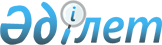 Зайсан аудандық мәслихатының 2019 жылғы 27 желтоқсандағы № 49-1 "2020-2022 жылдарға арналған Зайсан ауданының аудандық маңызы бар қала, ауылдық округ бюджеттері туралы" шешіміне өзгерістер енгізу туралы
					
			Күшін жойған
			
			
		
					Шығыс Қазақстан облысы Зайсан аудандық мәслихатының 2020 жылғы 3 шілдедегі № 57-2 шешімі. Шығыс Қазақстан облысының Әділет департаментінде 2020 жылғы 15 шілдеде № 7364 болып тіркелді. Күші жойылды - Шығыс Қазақстан облысы Зайсан аудандық мәслихатының 2020 жылғы 25 желтоқсандағы № 68-12 шешімімен
      Ескерту. Күші жойылды - Шығыс Қазақстан облысы Зайсан аудандық мәслихатының 25.12.2020 № 68-12 шешімімен (алғашқы ресми жарияланған күнінен кейін күнтізбелік он күн өткен соң қолданысқа енгізіледі).

      ЗҚАИ-ның ескертпесі.

      Құжаттың мәтінінде түпнұсқаның пунктуациясы мен орфографиясы сақталған
      Қазақстан Республикасының 2008 жылғы 4 желтоқсандағы Бюджет Кодексінің 106-бабына, 109-1 бабының 4-тармағына, Қазақстан Республикасының 2001 жылғы 23 қаңтардағы "Қазақстан Республикасындағы жергілікті мемлекеттік басқару және өзін-өзі басқару туралы" Заңының 6-бабының 1-тармағының 1) тармақшасына, Зайсан аудандық мәслихатының 2020 жылғы 26 маусымдағы № 56-3 "2020-2022 жылдарға арналған Зайсан ауданының бюджеті туралы" 2019 жылғы 24 желтоқсандағы Зайсан аудандық мәслихатының № 48-1 шешіміне өзгерістер енгізу туралы" (нормативтік құқықтық актілерді мемлекеттік тіркеу Тізілімінде 7266 нөмірімен тіркелген) шешіміне сәйкес Зайсан аудандық мәслихаты ШЕШІМ ҚАБЫЛДАДЫ:
      1. Зайсан аудандық мәслихатының 2019 жылғы 27 желтоқсандағы № 49-1 "2020-2022 жылдарға арналған Зайсан ауданының аудандық маңызы бар қала, ауылдық округ бюджеттері туралы" (нормативтік құқықтық актілерді мемлекеттік тіркеу Тізілімінде 6528 нөмірімен тіркелген және 2020 жылғы 17 қаңтарда Қазақстан Республикасы нормативтік құқықтық актілерінің Эталондық бақылау банкінде электронды түрде жарияланған) шешіміне келесі өзгерістер енгізілсін:
      1-тармақ келесі редакцияда жазылсын:
      "1. 2020-2022 жылдарға арналған Айнабұлақ ауылдық округінің бюджеті тиісінше 1, 2, 3-қосымшаларға сәйкес, соның ішінде 2020 жылға мынадай көлемдерде бекітілсін:
      1) кірістер – 61728 мың теңге, соның ішінде:
      салықтық түсімдер - 4457 мың теңге;
      салықтық емес түсімдер – 223 мың теңге;
      негізгі капиталды сатудан түсетін түсімдер – 0,0 мың теңге;
      трансферттердің түсімдері – 57048 мың теңге;
      2) шығындар – 62062,1 мың теңге;
      3) таза бюджеттік кредиттеу – 0,0 мың теңге, соның ішінде:
      бюджеттік кредиттер – 0,0 мың теңге;
      бюджеттік кредиттерді өтеу – 0,0 мың теңге;
      4) қаржы активтерімен жасалатын операциялар бойынша сальдо – 0,0 мың теңге;
      қаржы активтерін сатып алу – 0,0 мың теңге;
      мемлекеттің қаржы активтерін сатудан түсетін түсімдер – 0,0 мың теңге;
      5) бюджет тапшылығы (профициті) – -334,1 мың теңге;
      6) бюджет тапшылығын қаржыландыру (профицитті пайдалану) – 334,1 мың теңге;
      қарыздар түсімі – 0,0 мың теңге;
      қарыздарды өтеу – 0,0 мың теңге;
      бюджет қаражатының пайдаланатын қалдықтары – 334,1 мың теңге.";
      5-тармақ келесі редакцияда жазылсын:
      "5. 2020-2022 жылдарға арналған Дайыр ауылдық округінің бюджеті тиісінше 7, 8, 9-қосымшаларға сәйкес, соның ішінде 2020 жылға мынадай көлемдерде бекітілсін:
      1) кірістер – 52613 мың теңге, соның ішінде:
      салықтық түсімдер - 4564 мың теңге;
      салықтық емес түсімдер – 140 мың теңге;
      негізгі капиталды сатудан түсетін түсімдер – 0,0 мың теңге;
      трансферттердің түсімдері – 47909 мың теңге;
      2) шығындар – 53473,7 мың теңге;
      3) таза бюджеттік кредиттеу – 0,0 мың теңге, соның ішінде:
      бюджеттік кредиттер – 0,0 мың теңге;
      бюджеттік кредиттерді өтеу – 0,0 мың теңге;
      4) қаржы активтерімен жасалатын операциялар бойынша сальдо – 0,0 мың теңге;
      қаржы активтерін сатып алу – 0,0 мың теңге;
      мемлекеттің қаржы активтерін сатудан түсетін түсімдер – 0,0 мың теңге;
      5) бюджет тапшылығы (профициті) – -860,7 мың теңге;
      6) бюджет тапшылығын қаржыландыру (профицитті пайдалану) – 860,7 мың теңге;
      қарыздар түсімі – 0,0 мың теңге;
      қарыздарды өтеу – 0,0 мың теңге;
      бюджет қаражатының пайдаланатын қалдықтары – 860,7 мың теңге.";
      7-тармақ келесі редакцияда жазылсын:
      "7. 2020-2022 жылдарға арналған Зайсан қаласының бюджеті тиісінше 10, 11, 12-қосымшаларға сәйкес, соның ішінде 2020 жылға мынадай көлемдерде бекітілсін:
      1) кірістер – 602722 мың теңге, соның ішінде:
      салықтық түсімдер - 92062 мың теңге;
      салықтық емес түсімдер – 13868 мың теңге;
      негізгі капиталды сатудан түсетін түсімдер – 0,0 мың теңге;
      трансферттердің түсімдері – 496792мың теңге;
      2) шығындар – 605423,3 мың теңге;
      3) таза бюджеттік кредиттеу – 0,0 мың теңге, соның ішінде:
      бюджеттік кредиттер – 0,0 мың теңге;
      бюджеттік кредиттерді өтеу – 0,0 мың теңге;
      4) қаржы активтерімен жасалатын операциялар бойынша сальдо – 0,0 мың теңге;
      қаржы активтерін сатып алу – 0,0 мың теңге;
      мемлекеттің қаржы активтерін сатудан түсетін түсімдер – 0,0 мың теңге;
      5) бюджет тапшылығы (профициті) – -2701,3 мың теңге;
      6) бюджет тапшылығын қаржыландыру (профицитті пайдалану) – 2701,3 мың теңге;
      қарыздар түсімі – 0,0 мың теңге;
      қарыздарды өтеу – 0,0 мың теңге;
      бюджет қаражатының пайдаланатын қалдықтары – 2701,3 мың теңге.";
      9-тармақ келесі редакцияда жазылсын:
      "9. 2020-2022 жылдарға арналған Қарабұлақ ауылдық округінің бюджеті тиісінше 13, 14, 15-қосымшаларға сәйкес, соның ішінде 2020 жылға мынадай көлемдерде бекітілсін:
      1) кірістер – 30321 мың теңге, соның ішінде:
      салықтық түсімдер - 3970 мың теңге;
      салықтық емес түсімдер – 155 мың теңге;
      негізгі капиталды сатудан түсетін түсімдер – 0,0 мың теңге;
      трансферттердің түсімдері – 26196 мың теңге;
      2) шығындар – 30683 мың теңге;
      3) таза бюджеттік кредиттеу – 0,0 мың теңге, соның ішінде:
      бюджеттік кредиттер – 0,0 мың теңге;
      бюджеттік кредиттерді өтеу – 0,0 мың теңге;
      4) қаржы активтерімен жасалатын операциялар бойынша сальдо – 0,0 мың теңге;
      қаржы активтерін сатып алу – 0,0 мың теңге;
      мемлекеттің қаржы активтерін сатудан түсетін түсімдер – 0,0 мың теңге;
      5) бюджет тапшылығы (профициті) – -362 мың теңге;
      6) бюджет тапшылығын қаржыландыру (профицитті пайдалану) – 362 мың теңге;
      қарыздар түсімі – 0,0 мың теңге;
      қарыздарды өтеу – 0,0 мың теңге;
      бюджет қаражатының пайдаланатын қалдықтары – 362 мың теңге.";
      11-тармақ келесі редакцияда жазылсын:
      "11. 2020-2022 жылдарға арналған Қаратал ауылдық округінің бюджеті тиісінше 16, 17, 18-қосымшаларға сәйкес, соның ішінде 2020 жылға мынадай көлемдерде бекітілсін:
      1) кірістер – 171628,1 мың теңге, соның ішінде:
      салықтық түсімдер - 8105 мың теңге;
      салықтық емес түсімдер – 64 мың теңге;
      негізгі капиталды сатудан түсетін түсімдер – 0,0 мың теңге;
      трансферттердің түсімдері – 163459,1 мың теңге;
      2) шығындар – 172113,1 мың теңге;
      3) таза бюджеттік кредиттеу – 0,0 мың теңге, соның ішінде:
      бюджеттік кредиттер – 0,0 мың теңге;
      бюджеттік кредиттерді өтеу – 0,0 мың теңге;
      4) қаржы активтерімен жасалатын операциялар бойынша сальдо – 0,0 мың теңге;
      қаржы активтерін сатып алу – 0,0 мың теңге;
      мемлекеттің қаржы активтерін сатудан түсетін түсімдер – 0,0 мың теңге;
      5) бюджет тапшылығы (профициті) – -485 мың теңге;
      6) бюджет тапшылығын қаржыландыру (профицитті пайдалану) – 485 мың теңге;
      қарыздар түсімі – 0,0 мың теңге;
      қарыздарды өтеу – 0,0 мың теңге;
      бюджет қаражатының пайдаланатын қалдықтары – 485 мың теңге.";
      13-тармақ келесі редакцияда жазылсын:
      "13. 2020-2022 жылдарға арналған Кеңсай ауылдық округінің бюджеті тиісінше 19, 20, 21-қосымшаларға сәйкес, соның ішінде 2020 жылға мынадай көлемдерде бекітілсін:
      1) кірістер – 30634 мың теңге, соның ішінде:
      салықтық түсімдер - 4293 мың теңге;
      салықтық емес түсімдер – 387 мың теңге;
      негізгі капиталды сатудан түсетін түсімдер – 0,0 мың теңге;
      трансферттердің түсімдері – 25954 мың теңге;
      2) шығындар –30873,1 мың теңге;
      3) таза бюджеттік кредиттеу – 0,0 мың теңге, соның ішінде:
      бюджеттік кредиттер – 0,0 мың теңге;
      бюджеттік кредиттерді өтеу – 0,0 мың теңге;
      4) қаржы активтерімен жасалатын операциялар бойынша сальдо – 0,0 мың теңге;
      қаржы активтерін сатып алу – 0,0 мың теңге;
      мемлекеттің қаржы активтерін сатудан түсетін түсімдер – 0,0 мың теңге;
      5) бюджет тапшылығы (профициті) – -239,1 мың теңге;
      6) бюджет тапшылығын қаржыландыру (профицитті пайдалану) – 239,1 мың теңге;
      қарыздар түсімі – 0,0 мың теңге;
      қарыздарды өтеу – 0,0 мың теңге;
      бюджет қаражатының пайдаланатын қалдықтары – 239,1 мың теңге.";
      15-тармақ келесі редакцияда жазылсын:
      "15. 2020-2022 жылдарға арналған Сарытерек ауылдық округінің бюджеті тиісінше 22, 23, 24-қосымшаларға сәйкес, соның ішінде 2020 жылға мынадай көлемдерде бекітілсін:
      1) кірістер – 52889 мың теңге, соның ішінде:
      салықтық түсімдер - 4395 мың теңге;
      салықтық емес түсімдер – 145 мың теңге;
      негізгі капиталды сатудан түсетін түсімдер – 0,0 мың теңге;
      трансферттердің түсімдері – 48349 мың теңге;
      2) шығындар – 53225,3 мың теңге;
      3) таза бюджеттік кредиттеу – 0,0 мың теңге, соның ішінде:
      бюджеттік кредиттер – 0,0 мың теңге;
      бюджеттік кредиттерді өтеу – 0,0 мың теңге;
      4) қаржы активтерімен жасалатын операциялар бойынша сальдо – 0,0 мың теңге;
      қаржы активтерін сатып алу – 0,0 мың теңге;
      мемлекеттің қаржы активтерін сатудан түсетін түсімдер – 0,0 мың теңге;
      5) бюджет тапшылығы (профициті) – -336,3 мың теңге;
      6) бюджет тапшылығын қаржыландыру (профицитті пайдалану) – 336,3 мың теңге;
      қарыздар түсімі – 0,0 мың теңге;
      қарыздарды өтеу – 0,0 мың теңге;
      бюджет қаражатының пайдаланатын қалдықтары – 336,3 мың теңге.";
      17-тармақ келесі редакцияда жазылсын:
      "17. 2020-2022 жылдарға арналған Шілікті ауылдық округінің бюджеті тиісінше 25, 26, 27-қосымшаларға сәйкес, соның ішінде 2020 жылға мынадай көлемдерде бекітілсін:
      1) кірістер – 31068 мың теңге, соның ішінде:
      салықтық түсімдер - 3550 мың теңге;
      салықтық емес түсімдер – 560 мың теңге;
      негізгі капиталды сатудан түсетін түсімдер – 0,0 мың теңге;
      трансферттердің түсімдері – 26958 мың теңге;
      2) шығындар – 31454 мың теңге;
      3) таза бюджеттік кредиттеу – 0,0 мың теңге, соның ішінде:
      бюджеттік кредиттер – 0,0 мың теңге;
      бюджеттік кредиттерді өтеу – 0,0 мың теңге;
      4) қаржы активтерімен жасалатын операциялар бойынша сальдо – 0,0 мың теңге;
      қаржы активтерін сатып алу – 0,0 мың теңге;
      мемлекеттің қаржы активтерін сатудан түсетін түсімдер – 0,0 мың теңге;
      5) бюджет тапшылығы (профициті) – -386 мың теңге;
      6) бюджет тапшылығын қаржыландыру (профицитті пайдалану) – 386 мың теңге;
      қарыздар түсімі – 0,0 мың теңге;
      қарыздарды өтеу – 0,0 мың теңге;
      бюджет қаражатының пайдаланатын қалдықтары – 386 мың теңге.".
      аталған шешімінің 1, 4, 7, 10, 13, 16, 19, 22, 25 – қосымшалары осы шешімнің 1, 2, 3, 4, 5, 6, 7, 8, 9 – қосымшаларына сәйкес жаңа редакцияда жазылсын.
      2. Осы шешім 2020 жылғы 1 қаңтардан бастап қолданысқа енгізіледі. 2020 жылға арналған Айнабұлақ ауылдық округінің бюджеті 2020 жылға арналған Біржан ауылдық округінің бюджеті 2020 жылға арналған Дайыр ауылдық округінің бюджеті 2020 жылға арналған Зайсан қала округінің бюджеті 2020 жылға арналған Қарабұлақ ауылдық округінің бюджеті 2020 жылға арналған Қаратал ауылдық округінің бюджеті 2020 жылға арналған Кеңсай ауылдық округінің бюджеті 2020 жылға арналған Сарытерек ауылдық округінің бюджеті 2020 жылға арналған Шілікті ауылдық округінің бюджеті
					© 2012. Қазақстан Республикасы Әділет министрлігінің «Қазақстан Республикасының Заңнама және құқықтық ақпарат институты» ШЖҚ РМК
				
      Сессия төрағасы 

К. Сайранов

      Аудандық мәслихат хатшысы 

Д. Ыдырышев
Зайсан аудандық мәслихатының 
2020 жылғы 3 шілдедегі 
№ 57- 2 шешіміне 1- қосымшаЗайсан аудандық мәслихатының 
2019 жылғы 27 желтоқсандағы 
№ 49-1 шешіміне 1- қосымша
Санаты
Санаты
Санаты
Санаты
Сома (мың теңге)
Сыныбы
Сыныбы
Сыныбы
Сома (мың теңге)
Кіші сыныбы
Кіші сыныбы
Сома (мың теңге)
Атауы
Сома (мың теңге)
I. КІРІСТЕР
61728
1
Салықтық түсімдер
4457
01
Табыс салығы
155,8
2
Төлем көзінен салық салынбайтын табыстардан ұсталатын жеке табыс салығы 
155,8
04
Меншiкке салынатын салықтар
4301,2
1
Мүлiкке салынатын салықтар
48
3
Жер салығы
258
4
Көлiк құралдарына салынатын салық
3995,2
2
Салықтық емес түсiмдер
223
01
Мемлекеттік меншіктен түсетін кірістер
223
5
Мемлекет меншігіндегі мүлікті жалға беруден түсетін кірістер
223
4
Трансферттердің түсімдері
57048
02
Мемлекеттік басқарудың жоғары тұрған органдарынан түсетін трансферттер
57048
3
Аудандардың (облыстық маңызы бар қаланың) бюджетінен трансферттер
57048
Функционалдық топ
Функционалдық топ
Функционалдық топ
Функционалдық топ
Функционалдық топ
Сома (мың теңге)
Кіші функция
Кіші функция
Кіші функция
Кіші функция
Сома (мың теңге)
Бюджеттік бағдарламалардың әкімшісі
Бюджеттік бағдарламалардың әкімшісі
Бюджеттік бағдарламалардың әкімшісі
Сома (мың теңге)
Бағдарлама
Бағдарлама
Сома (мың теңге)
Атауы
Сома (мың теңге)
II.ШЫҒЫНДАР
62062,1
1
Жалпы сипаттағы мемлекеттiк қызметтер 
21198,1
1
Мемлекеттiк басқарудың жалпы функцияларын орындайтын өкiлдi, атқарушы және басқа органдар
21198,1
124
Аудандық маңызы бар қала, ауыл, кент, ауылдық округ әкімінің аппараты
21198,1
001
Аудандық маңызы бар қала, ауыл, кент, ауылдық округ әкімінің қызметін қамтамасыз ету жөніндегі қызметтер
20948,1
022
Мемлекеттік органның күрделі шығыстары
250
4
Бiлiм беру
23750
1
Мектепке дейiнгi тәрбие және оқыту
23750
124
Аудандық маңызы бар қала, ауыл, кент, ауылдық округ әкімінің аппараты
23750
041
Мектепке дейінгі білім беру ұйымдарында мемлекеттік білім беру тапсырысын іске асыруға
23750
6
Әлеуметтiк көмек және әлеуметтiк қамсыздандыру
3479
2
Әлеуметтiк көмек
3479
124
Аудандық маңызы бар қала, ауыл, кент, ауылдық округ әкімінің аппараты
3479
003
Мұқтаж азаматтарға үйде әлеуметтік көмек көрсету
3479
7
Тұрғын үй-коммуналдық шаруашылық
12600
2
Коммуналдық шаруашылық
10500
124
Аудандық маңызы бар қала, ауыл, кент, ауылдық округ әкімінің аппараты
10500
014
Елді мекендерді сумен жабдықтауды ұйымдастыру
10500
3
Елді-мекендерді көркейту
2100
124
Аудандық маңызы бар қала, ауыл, кент, ауылдық округ әкімінің аппараты
2100
008
Елді мекендердегі көшелерді жарықтандыру
1200
009
Елді мекендердің санитариясын қамтамасыз ету
600
011
Елді мекендерді абаттандыру мен көгалдандыру
300
8
Мәдениет, спорт, туризм және ақпараттық кеңістiк
685
1
Мәдениет саласындағы қызмет
435
124
Аудандық маңызы бар қала, ауыл, кент, ауылдық округ әкімінің аппараты
435
006
Жергілікті деңгейде мәдени-демалыс жұмысын қолдау
435
2
Спорт
250
124
Аудандық маңызы бар қала, ауыл, кент, ауылдық округ әкімінің аппараты
250
028
Жергілікті деңгейде дене шынықтыру-сауықтыру және спорттық іс-шараларды өткізу
250
12
Көлiк және коммуникация
350
1
Автомобиль көлiгi
350
124
Аудандық маңызы бар қала, ауыл, кент, ауылдық округ әкімінің аппараты
350
013
Аудандық маңызы бар қалаларда, ауылдарда, кенттерде, ауылдық округтерде автомобиль жолдарының жұмыс істеуін қамтамасыз ету
350
III.ТАЗА БЮДЖЕТТІК КРЕДИТТЕУ
0,0
Бюджеттік кредиттер
0,0
Бюджеттік кредиттерді өтеу
0,0
IV. ҚАРЖЫ АКТИВТЕРІМЕН ЖАСАЛАТЫН ОПЕРАЦИЯЛАР БОЙЫНША САЛЬДО
0,0
Қаржы активтерін сатып алу
0,0
Мемлекеттің қаржы активтерін сатудан түсетін түсімдер
0,0
V.БЮДЖЕТ ТАПШЫЛЫҒЫ (ПРОФИЦИТ)
-334,1
VI.БЮДЖЕТ ТАПШЫЛЫҒЫН ҚАРЖЫЛАНДЫРУ (ПРОФИЦИТТІ ПАЙДАЛАНУ)
334,1
Қарыздар түсімі
0,0
Қарыздарды өтеу
0,0
Бюджет қаражаттарының пайдаланылатын қалдықтары
334,1Зайсан аудандық мәслихатының 
2020 жылғы 3 шілдедегі № 57-2 
шешіміне 2- қосымшаЗайсан аудандық мәслихатының 
2019 жылғы 27 желтоқсандағы 
№ 49-1 шешіміне 4- қосымша
Санаты
Санаты
Санаты
Санаты
Сома (мың теңге)
Сыныбы
Сыныбы
Сыныбы
Сома (мың теңге)
Кіші сыныбы
Кіші сыныбы
Сома (мың теңге)
Атауы
Сома (мың теңге)
I. КІРІСТЕР
46868
1
Салықтық түсімдер
2323
01
Табыс салығы
140
2
Төлем көзінен салық салынбайтын табыстардан ұсталатын жеке табыс салығы 
140
04
Меншiкке салынатын салықтар
2183
1
Мүлiкке салынатын салықтар
29
3
Жер салығы
87
4
Көлiк құралдарына салынатын салық
2067
2
Салықтық емес түсiмдер
89
01
Мемлекеттік меншіктен түсетін кірістер
89
5
Мемлекет меншігіндегі мүлікті жалға беруден түсетін кірістер
89
4
Трансферттердің түсімдері
44456
02
Мемлекеттік басқарудың жоғары тұрған органдарынан түсетін трансферттер
44456
3
Аудандардың (облыстық маңызы бар қаланың) бюджетінен трансферттер
44456
Функционалдық топ
Функционалдық топ
Функционалдық топ
Функционалдық топ
Функционалдық топ
Сома (мың теңге)
Кіші функция
Кіші функция
Кіші функция
Кіші функция
Сома (мың теңге)
Бюджеттік бағдарламалардың әкімшісі
Бюджеттік бағдарламалардың әкімшісі
Бюджеттік бағдарламалардың әкімшісі
Сома (мың теңге)
Бағдарлама
Бағдарлама
Сома (мың теңге)
Атауы
Сома (мың теңге)
II.ШЫҒЫНДАР
46868
1
Жалпы сипаттағы мемлекеттiк қызметтер 
17433
1
Мемлекеттiк басқарудың жалпы функцияларын орындайтын өкiлдi, атқарушы және басқа органдар
17433
124
Аудандық маңызы бар қала, ауыл, кент, ауылдық округ әкімінің аппараты
17433
001
Аудандық маңызы бар қала, ауыл, кент, ауылдық округ әкімінің қызметін қамтамасыз ету жөніндегі қызметтер
17233
022
Мемлекеттік органның күрделі шығыстары
200
6
Әлеуметтiк көмек және әлеуметтiк қамсыздандыру
6509
2
Әлеуметтiк көмек
6509
124
Аудандық маңызы бар қала, ауыл, кент, ауылдық округ әкімінің аппараты
6509
003
Мұқтаж азаматтарға үйде әлеуметтік көмек көрсету
6509
7
Тұрғын үй-коммуналдық шаруашылық
19080
2
Коммуналдық шаруашылық
17250
124
Аудандық маңызы бар қала, ауыл, кент, ауылдық округ әкімінің аппараты
17250
014
Елді мекендерді сумен жабдықтауды ұйымдастыру
17250
3
Елді-мекендерді көркейту
1830
124
Аудандық маңызы бар қала, ауыл, кент, ауылдық округ әкімінің аппараты
1830
008
Елді мекендердегі көшелерді жарықтандыру
920
009
Елді мекендердің санитариясын қамтамасыз ету
510
011
Елді мекендерді абаттандыру мен көгалдандыру
400
8
Мәдениет, спорт, туризм және ақпараттық кеңістiк
800
1
Мәдениет саласындағы қызмет
500
124
Аудандық маңызы бар қала, ауыл, кент, ауылдық округ әкімінің аппараты
500
006
Жергілікті деңгейде мәдени-демалыс жұмысын қолдау
500
2
Спорт
300
124
Аудандық маңызы бар қала, ауыл, кент, ауылдық округ әкімінің аппараты
300
028
Жергілікті деңгейде дене шынықтыру-сауықтыру және спорттық іс-шараларды өткізу
300
12
Көлiк және коммуникация
1850
1
Автомобиль көлiгi
1850
124
Аудандық маңызы бар қала, ауыл, кент, ауылдық округ әкімінің аппараты
1850
013
Аудандық маңызы бар қалаларда, ауылдарда, кенттерде, ауылдық округтерде автомобиль жолдарының жұмыс істеуін қамтамасыз ету
1850
15
Трансферттер
1196
1
Трансферттер
1196
124
Аудандық маңызы бар қала, ауыл, кент, ауылдық округ әкімінің аппараты
1196
050
Бюджет саласындағы еңбекақы төлеу қорының өзгеруіне байланысты жоғары тұрған бюджеттерге берілетін ағымдағы нысаналы трансферттер
1196
III.ТАЗА БЮДЖЕТТІК КРЕДИТТЕУ
0,0
Бюджеттік кредиттер
0,0
Бюджеттік кредиттерді өтеу
0,0
IV. ҚАРЖЫ АКТИВТЕРІМЕН ЖАСАЛАТЫН ОПЕРАЦИЯЛАР БОЙЫНША САЛЬДО
0,0
Қаржы активтерін сатып алу
0,0
Мемлекеттің қаржы активтерін сатудан түсетін түсімдер
0,0
V.БЮДЖЕТ ТАПШЫЛЫҒЫ (ПРОФИЦИТ)
0,0
VI.БЮДЖЕТ ТАПШЫЛЫҒЫН ҚАРЖЫЛАНДЫРУ (ПРОФИЦИТТІ ПАЙДАЛАНУ)
0,0
Қарыздар түсімі
0,0
Қарыздарды өтеу
0,0
Бюджет қаражаттарының пайдаланылатын қалдықтары
0,0Зайсан аудандық мәслихатының 
2020 жылғы 3 шілдедегі 
№ 57-2 шешіміне 3- қосымшаЗайсан аудандық мәслихатының 
2019 жылғы 27 желтоқсандағы 
№ 49-1 шешіміне 7- қосымша
Санаты
Санаты
Санаты
Санаты
Сома (мың теңге)
Сыныбы
Сыныбы
Сыныбы
Сома (мың теңге)
Кіші сыныбы
Кіші сыныбы
Сома (мың теңге)
Атауы
Сома (мың теңге)
I. КІРІСТЕР
52613
1
Салықтық түсімдер
4564
01
Табыс салығы
325
2
Төлем көзінен салық салынбайтын табыстардан ұсталатын жеке табыс салығы 
325
04
Меншiкке салынатын салықтар
4239
1
Мүлiкке салынатын салықтар
58
3
Жер салығы
389
4
Көлiк құралдарына салынатын салық
3792
2
Салықтық емес түсiмдер
140
01
Мемлекеттік меншіктен түсетін кірістер
140
5
Мемлекет меншігіндегі мүлікті жалға беруден түсетін кірістер
140
4
Трансферттердің түсімдері
47909
02
Мемлекеттік басқарудың жоғары тұрған органдарынан түсетін трансферттер
47909
3
Аудандардың (облыстық маңызы бар қаланың) бюджетінен трансферттер
47909
Функционалдық топ
Функционалдық топ
Функционалдық топ
Функционалдық топ
Функционалдық топ
Сома (мың теңге)
Кіші функция
Кіші функция
Кіші функция
Кіші функция
Сома (мың теңге)
Бюджеттік бағдарламалардың әкімшісі
Бюджеттік бағдарламалардың әкімшісі
Бюджеттік бағдарламалардың әкімшісі
Сома (мың теңге)
Бағдарлама
Бағдарлама
Сома (мың теңге)
Атауы
Сома (мың теңге)
II.ШЫҒЫНДАР
53473,7
1
Жалпы сипаттағы мемлекеттiк қызметтер 
18559
1
Мемлекеттiк басқарудың жалпы функцияларын орындайтын өкiлдi, атқарушы және басқа органдар
18559
124
Аудандық маңызы бар қала, ауыл, кент, ауылдық округ әкімінің аппараты
18559
001
Аудандық маңызы бар қала, ауыл, кент, ауылдық округ әкімінің қызметін қамтамасыз ету жөніндегі қызметтер
18309
022
Мемлекеттік органның күрделі шығыстары
250
4
Бiлiм беру
23521
1
Мектепке дейiнгi тәрбие және оқыту
23521
124
Аудандық маңызы бар қала, ауыл, кент, ауылдық округ әкімінің аппараты
23521
041
Мектепке дейінгі білім беру ұйымдарында мемлекеттік білім беру тапсырысын іске асыруға
23521
6
Әлеуметтiк көмек және әлеуметтiк қамсыздандыру
6124
2
Әлеуметтiк көмек
6124
124
Аудандық маңызы бар қала, ауыл, кент, ауылдық округ әкімінің аппараты
6124
003
Мұқтаж азаматтарға үйде әлеуметтік көмек көрсету
6124
7
Тұрғын үй-коммуналдық шаруашылық
2760,4
3
Елді-мекендерді көркейту
2760,4
124
Аудандық маңызы бар қала, ауыл, кент, ауылдық округ әкімінің аппараты
2760,4
008
Елді мекендердегі көшелерді жарықтандыру
1860,4
009
Елді мекендердің санитариясын қамтамасыз ету
600
011
Елді мекендерді абаттандыру мен көгалдандыру
300
8
Мәдениет, спорт, туризм және ақпараттық кеңістiк
900
1
Мәдениет саласындағы қызмет
600
124
Аудандық маңызы бар қала, ауыл, кент, ауылдық округ әкімінің аппараты
600
006
Жергілікті деңгейде мәдени-демалыс жұмысын қолдау
600
2
Спорт
300
124
Аудандық маңызы бар қала, ауыл, кент, ауылдық округ әкімінің аппараты
300
028
Жергілікті деңгейде дене шынықтыру-сауықтыру және спорттық іс-шараларды өткізу
300
12
Көлiк және коммуникация
350
1
Автомобиль көлiгi
350
124
Аудандық маңызы бар қала, ауыл, кент, ауылдық округ әкімінің аппараты
350
013
Аудандық маңызы бар қалаларда, ауылдарда, кенттерде, ауылдық округтерде автомобиль жолдарының жұмыс істеуін қамтамасыз ету
350
15
Трансферттер
1259,3
1
Трансферттер
1259,3
124
Аудандық маңызы бар қала, ауыл, кент, ауылдық округ әкімінің аппараты
1259,3
048
Пайдаланылмаған (толық пайдаланылмаған) нысаналы трансферттерді қайтару
0,3
050
Бюджет саласындағы еңбекақы төлеу қорының өзгеруіне байланысты жоғары тұрған бюджеттерге берілетін ағымдағы нысаналы трансферттер
1259
III.ТАЗА БЮДЖЕТТІК КРЕДИТТЕУ
0,0
Бюджеттік кредиттер
0,0
Бюджеттік кредиттерді өтеу
0,0
IV. ҚАРЖЫ АКТИВТЕРІМЕН ЖАСАЛАТЫН ОПЕРАЦИЯЛАР БОЙЫНША САЛЬДО
0,0
Қаржы активтерін сатып алу
0,0
Мемлекеттің қаржы активтерін сатудан түсетін түсімдер
0,0
V.БЮДЖЕТ ТАПШЫЛЫҒЫ (ПРОФИЦИТ)
-860,7
VI.БЮДЖЕТ ТАПШЫЛЫҒЫН ҚАРЖЫЛАНДЫРУ (ПРОФИЦИТТІ ПАЙДАЛАНУ)
860,7
Қарыздар түсімі
0,0
Қарыздарды өтеу
0,0
Бюджет қаражаттарының пайдаланылатын қалдықтары
860,7Зайсан аудандық мәслихатының 
2020 жылғы 3 шілдедегі 
№ 57-2 шешіміне 4- қосымшаЗайсан аудандық мәслихатының 
2019 жылғы 27 желтоқсандағы 
№ 49-1 шешіміне 10- қосымша 
Санаты
Санаты
Санаты
Санаты
Сома (мың теңге)
Сыныбы
Сыныбы
Сыныбы
Сома (мың теңге)
Кіші сыныбы
Кіші сыныбы
Сома (мың теңге)
Атауы
Сома (мың теңге)
I. КІРІСТЕР
602722
1
Салықтық түсімдер
92062
01
Табыс салығы
41571,9
2
Төлем көзінен салық салынбайтын табыстардан ұсталатын жеке табыс салығы 
41571,9
04
Меншiкке салынатын салықтар
50490,1
1
Мүлiкке салынатын салықтар
599
3
Жер салығы
7500
4
Көлiк құралдарына салынатын салық
42391,1
2
Салықтық емес түсiмдер
13868
01
Мемлекеттік меншіктен түсетін кірістер
5868
5
Мемлекет меншігіндегі мүлікті жалға беруден түсетін кірістер
5868
06
Басқа да салықтық емес түсімдер
8000
1
Басқа да салықтық емес түсімдер
8000
4
Трансферттердің түсімдері
496792
02
Мемлекеттік басқарудың жоғары тұрған органдарынан түсетін трансферттер
496792
3
Аудандардың (облыстық маңызы бар қаланың) бюджетінен трансферттер
496792
Функционалдық топ
Функционалдық топ
Функционалдық топ
Функционалдық топ
Функционалдық топ
Сома (мың теңге)
Кіші функция
Кіші функция
Кіші функция
Кіші функция
Сома (мың теңге)
Бюджеттік бағдарламалардың әкімшісі
Бюджеттік бағдарламалардың әкімшісі
Бюджеттік бағдарламалардың әкімшісі
Сома (мың теңге)
Бағдарлама
Бағдарлама
Сома (мың теңге)
Атауы
Сома (мың теңге)
II.ШЫҒЫНДАР
605423,3
1
Жалпы сипаттағы мемлекеттiк қызметтер 
47904
1
Мемлекеттiк басқарудың жалпы функцияларын орындайтын өкiлдi, атқарушы және басқа органдар
47904
124
Аудандық маңызы бар қала, ауыл, кент, ауылдық округ әкімінің аппараты
47904
001
Аудандық маңызы бар қала, ауыл, кент, ауылдық округ әкімінің қызметін қамтамасыз ету жөніндегі қызметтер
47204
022
Мемлекеттік органның күрделі шығыстары
700
4
Бiлiм беру
213457
1
Мектепке дейiнгi тәрбие және оқыту
213457
124
Аудандық маңызы бар қала, ауыл, кент, ауылдық округ әкімінің аппараты
213457
041
Мектепке дейінгі білім беру ұйымдарында мемлекеттік білім беру тапсырысын іске асыруға
213457
6
Әлеуметтiк көмек және әлеуметтiк қамсыздандыру
31765
2
Әлеуметтiк көмек
31765
124
Аудандық маңызы бар қала, ауыл, кент, ауылдық округ әкімінің аппараты
31765
003
Мұқтаж азаматтарға үйде әлеуметтік көмек көрсету
31765
7
Тұрғын үй-коммуналдық шаруашылық
271046,3
3
Елді-мекендерді көркейту
271046,3
124
Аудандық маңызы бар қала, ауыл, кент, ауылдық округ әкімінің аппараты
271046,3
008
Елді мекендердегі көшелерді жарықтандыру
19241,5
009
Елді мекендердің санитариясын қамтамасыз ету
12900
010
Жерлеу орындарын ұстау және туыстары жоқ адамдарды жерлеу
600
011
Елді мекендерді абаттандыру мен көгалдандыру
238304,8
12
Көлiк және коммуникация
41249,7
1
Автомобиль көлiгi
41249,7
124
Аудандық маңызы бар қала, ауыл, кент, ауылдық округ әкімінің аппараты
41249,7
013
Аудандық маңызы бар қалаларда, ауылдарда, кенттерде, ауылдық округтерде автомобиль жолдарының жұмыс істеуін қамтамасыз ету
13796
045
Аудандық маңызы бар қалаларда, ауылдарда, кенттерде, ауылдық округтерде автомобиль жолдарын күрделі және орташа жөндеу
27453,7
15
Трансферттер
1,3
1
Трансферттер
1,3
124
Аудандық маңызы бар қала, ауыл, кент, ауылдық округ әкімінің аппараты
1,3
048
Пайдаланылмаған (толық пайдаланылмаған) нысаналы трансферттерді қайтару
1,3
III.ТАЗА БЮДЖЕТТІК КРЕДИТТЕУ
0,0
Бюджеттік кредиттер
0,0
Бюджеттік кредиттерді өтеу
0,0
IV. ҚАРЖЫ АКТИВТЕРІМЕН ЖАСАЛАТЫН ОПЕРАЦИЯЛАР БОЙЫНША САЛЬДО
0,0
Қаржы активтерін сатып алу
0,0
Мемлекеттің қаржы активтерін сатудан түсетін түсімдер
0,0
V.БЮДЖЕТ ТАПШЫЛЫҒЫ (ПРОФИЦИТ)
-2701,3
VI.БЮДЖЕТ ТАПШЫЛЫҒЫН ҚАРЖЫЛАНДЫРУ (ПРОФИЦИТТІ ПАЙДАЛАНУ)
2701,3
Қарыздар түсімі
0,0
Қарыздарды өтеу
0,0
Бюджет қаражаттарының пайдаланылатын қалдықтары
2701,3Зайсан аудандық мәслихатының 
2020 жылғы 3 шілдедегі 
№ 57-2 шешіміне 5- қосымшаЗайсан аудандық мәслихатының 
2019 жылғы 27 желтоқсандағы 
№ 49-1 шешіміне 13 қосымша
Санаты
Санаты
Санаты
Санаты
Сома (мың теңге)
Сыныбы
Сыныбы
Сыныбы
Сома (мың теңге)
Кіші сыныбы
Кіші сыныбы
Сома (мың теңге)
Атауы
Сома (мың теңге)
I. КІРІСТЕР
30321
1
Салықтық түсімдер
3970
01
Табыс салығы
220
2
Төлем көзінен салық салынбайтын табыстардан ұсталатын жеке табыс салығы 
220
04
Меншiкке салынатын салықтар
3750
1
Мүлiкке салынатын салықтар
32
3
Жер салығы
240
4
Көлiк құралдарына салынатын салық
3478
2
Салықтық емес түсiмдер
155
01
Мемлекеттік меншіктен түсетін кірістер
155
5
Мемлекет меншігіндегі мүлікті жалға беруден түсетін кірістер
155
4
Трансферттердің түсімдері
26196
02
Мемлекеттік басқарудың жоғары тұрған органдарынан түсетін трансферттер
26196
3
Аудандардың (облыстық маңызы бар қаланың) бюджетінен трансферттер
26196
Функционалдық топ
Функционалдық топ
Функционалдық топ
Функционалдық топ
Функционалдық топ
Сома (мың теңге)
Кіші функция
Кіші функция
Кіші функция
Кіші функция
Сома (мың теңге)
Бюджеттік бағдарламалардың әкімшісі
Бюджеттік бағдарламалардың әкімшісі
Бюджеттік бағдарламалардың әкімшісі
Сома (мың теңге)
Бағдарлама
Бағдарлама
Сома (мың теңге)
Атауы
Сома (мың теңге)
II.ШЫҒЫНДАР
30683
1
Жалпы сипаттағы мемлекеттiк қызметтер 
19491
1
Мемлекеттiк басқарудың жалпы функцияларын орындайтын өкiлдi, атқарушы және басқа органдар
19491
124
Аудандық маңызы бар қала, ауыл, кент, ауылдық округ әкімінің аппараты
19491
001
Аудандық маңызы бар қала, ауыл, кент, ауылдық округ әкімінің қызметін қамтамасыз ету жөніндегі қызметтер
19251
022
Мемлекеттік органның күрделі шығыстары
240
6
Әлеуметтiк көмек және әлеуметтiк қамсыздандыру
7287
2
Әлеуметтiк көмек
7287
124
Аудандық маңызы бар қала, ауыл, кент, ауылдық округ әкімінің аппараты
7287
003
Мұқтаж азаматтарға үйде әлеуметтік көмек көрсету
7287
7
Тұрғын үй-коммуналдық шаруашылық
1700
3
Елді-мекендерді көркейту
1700
124
Аудандық маңызы бар қала, ауыл, кент, ауылдық округ әкімінің аппараты
1700
008
Елді мекендердегі көшелерді жарықтандыру
1000
009
Елді мекендердің санитариясын қамтамасыз ету
450
011
Елді мекендерді абаттандыру мен көгалдандыру
250
8
Мәдениет, спорт, туризм және ақпараттық кеңістiк
800
1
Мәдениет саласындағы қызмет
600
124
Аудандық маңызы бар қала, ауыл, кент, ауылдық округ әкімінің аппараты
600
006
Жергілікті деңгейде мәдени-демалыс жұмысын қолдау
600
2
Спорт
200
124
Аудандық маңызы бар қала, ауыл, кент, ауылдық округ әкімінің аппараты
200
028
Жергілікті деңгейде дене шынықтыру-сауықтыру және спорттық іс-шараларды өткізу
200
12
Көлiк және коммуникация
300
1
Автомобиль көлiгi
300
124
Аудандық маңызы бар қала, ауыл, кент, ауылдық округ әкімінің аппараты
300
013
Аудандық маңызы бар қалаларда, ауылдарда, кенттерде, ауылдық округтерде автомобиль жолдарының жұмыс істеуін қамтамасыз ету
300
15
Трансферттер
1105
1
Трансферттер
1105
124
Аудандық маңызы бар қала, ауыл, кент, ауылдық округ әкімінің аппараты
1105
050
Бюджет саласындағы еңбекақы төлеу қорының өзгеруіне байланысты жоғары тұрған бюджеттерге берілетін ағымдағы нысаналы трансферттер
1105
III.ТАЗА БЮДЖЕТТІК КРЕДИТТЕУ
0,0
Бюджеттік кредиттер
0,0
Бюджеттік кредиттерді өтеу
0,0
IV. ҚАРЖЫ АКТИВТЕРІМЕН ЖАСАЛАТЫН ОПЕРАЦИЯЛАР БОЙЫНША САЛЬДО
0,0
Қаржы активтерін сатып алу
0,0
Мемлекеттің қаржы активтерін сатудан түсетін түсімдер
0,0
V.БЮДЖЕТ ТАПШЫЛЫҒЫ (ПРОФИЦИТ)
-362
VI.БЮДЖЕТ ТАПШЫЛЫҒЫН ҚАРЖЫЛАНДЫРУ (ПРОФИЦИТТІ ПАЙДАЛАНУ)
362
Қарыздар түсімі
0,0
Қарыздарды өтеу
0,0
Бюджет қаражаттарының пайдаланылатын қалдықтары
362Зайсан аудандық мәслихатының 
2020 жылғы 3 шілдедегі 
№ 57-2 шешіміне 6- қосымшаЗайсан аудандық мәслихатының 
2019 жылғы 27 желтоқсандағы 
№ 49-1 шешіміне 16- қосымша
Санаты
Санаты
Санаты
Санаты
Сома (мың теңге)
Сыныбы
Сыныбы
Сыныбы
Сома (мың теңге)
Кіші сыныбы
Кіші сыныбы
Сома (мың теңге)
Атауы
Сома (мың теңге)
I. КІРІСТЕР
171628,1
1
Салықтық түсімдер
8105
01
Табыс салығы
498
2
Төлем көзінен салық салынбайтын табыстардан ұсталатын жеке табыс салығы 
498
04
Меншiкке салынатын салықтар
7607
1
Мүлiкке салынатын салықтар
54
3
Жер салығы
649
4
Көлiк құралдарына салынатын салық
6904
2
Салықтық емес түсiмдер
64
01
Мемлекеттік меншіктен түсетін кірістер
25
5
Мемлекет меншігіндегі мүлікті жалға беруден түсетін кірістер
25
06
Басқа да салықтық емес түсiмдер
39
1
Басқа да салықтық емес түсiмдер
39
4
Трансферттердің түсімдері
163459,1
02
Мемлекеттік басқарудың жоғары тұрған органдарынан түсетін трансферттер
163459,1
3
Аудандардың (облыстық маңызы бар қаланың) бюджетінен трансферттер
163459,1
Функционалдық топ
Функционалдық топ
Функционалдық топ
Функционалдық топ
Функционалдық топ
Сома (мың теңге)
Кіші функция
Кіші функция
Кіші функция
Кіші функция
Сома (мың теңге)
Бюджеттік бағдарламалардың әкімшісі
Бюджеттік бағдарламалардың әкімшісі
Бюджеттік бағдарламалардың әкімшісі
Сома (мың теңге)
Бағдарлама
Бағдарлама
Сома (мың теңге)
Атауы
Сома (мың теңге)
II.ШЫҒЫНДАР
172113,1
1
Жалпы сипаттағы мемлекеттiк қызметтер 
21216
1
Мемлекеттiк басқарудың жалпы функцияларын орындайтын өкiлдi, атқарушы және басқа органдар
21216
124
Аудандық маңызы бар қала, ауыл, кент, ауылдық округ әкімінің аппараты
21216
001
Аудандық маңызы бар қала, ауыл, кент, ауылдық округ әкімінің қызметін қамтамасыз ету жөніндегі қызметтер
21146
022
Мемлекеттік органның күрделі шығыстары
70
6
Әлеуметтiк көмек және әлеуметтiк қамсыздандыру
6767
2
Әлеуметтiк көмек
6767
124
Аудандық маңызы бар қала, ауыл, кент, ауылдық округ әкімінің аппараты
6767
003
Мұқтаж азаматтарға үйде әлеуметтік көмек көрсету
6767
7
Тұрғын үй-коммуналдық шаруашылық
24020
2
Коммуналдық шаруашылық
21000
124
Аудандық маңызы бар қала, ауыл, кент, ауылдық округ әкімінің аппараты
21000
014
Елді мекендерді сумен жабдықтауды ұйымдастыру
21000
3
Елді-мекендерді көркейту
3020
124
Аудандық маңызы бар қала, ауыл, кент, ауылдық округ әкімінің аппараты
3020
008
Елді мекендердегі көшелерді жарықтандыру
1840
009
Елді мекендердің санитариясын қамтамасыз ету
630
010
Жерлеу орындарын ұстау және туыстары жоқ адамдарды жерлеу
50
011
Елді мекендерді абаттандыру мен көгалдандыру
500
8
Мәдениет, спорт, туризм және ақпараттық кеңістiк
1500
1
Мәдениет саласындағы қызмет
1200
124
Аудандық маңызы бар қала, ауыл, кент, ауылдық округ әкімінің аппараты
1200
006
Жергілікті деңгейде мәдени-демалыс жұмысын қолдау
1200
2
Спорт
300
124
Аудандық маңызы бар қала, ауыл, кент, ауылдық округ әкімінің аппараты
300
028
Жергілікті деңгейде дене шынықтыру-сауықтыру және спорттық іс-шараларды өткізу
300
12
Көлiк және коммуникация
835
1
Автомобиль көлiгi
835
124
Аудандық маңызы бар қала, ауыл, кент, ауылдық округ әкімінің аппараты
835
013
Аудандық маңызы бар қалаларда, ауылдарда, кенттерде, ауылдық округтерде автомобиль жолдарының жұмыс істеуін қамтамасыз ету
835
13
Басқалар
116475,1
9
Басқалар
116475,1
124
Аудандық маңызы бар қала, ауыл, кент, ауылдық округ әкімінің аппараты
116475,1
057
"Ауыл-Ел бесігі" жобасы шеңберінде ауылдық елді мекендердегі әлеуметтік және инженерлік инфрақұрылым бойынша іс-шараларды іске асыру"
116475,1
15
Трансферттер
1300
1
Трансферттер
1300
124
Аудандық маңызы бар қала, ауыл, кент, ауылдық округ әкімінің аппараты
1300
050
Бюджет саласындағы еңбекақы төлеу қорының өзгеруіне байланысты жоғары тұрған бюджеттерге берілетін ағымдағы нысаналы трансферттер
1300
III.ТАЗА БЮДЖЕТТІК КРЕДИТТЕУ
0,0
Бюджеттік кредиттер
0,0
Бюджеттік кредиттерді өтеу
0,0
IV. ҚАРЖЫ АКТИВТЕРІМЕН ЖАСАЛАТЫН ОПЕРАЦИЯЛАР БОЙЫНША САЛЬДО
0,0
Қаржы активтерін сатып алу
0,0
Мемлекеттің қаржы активтерін сатудан түсетін түсімдер
0,0
V.БЮДЖЕТ ТАПШЫЛЫҒЫ (ПРОФИЦИТ)
-485
VI.БЮДЖЕТ ТАПШЫЛЫҒЫН ҚАРЖЫЛАНДЫРУ (ПРОФИЦИТТІ ПАЙДАЛАНУ)
485
Қарыздар түсімі
0,0
Қарыздарды өтеу
0,0
Бюджет қаражаттарының пайдаланылатын қалдықтары
485Зайсан аудандық мәслихатының 
2020 жылғы 3 шілдедегі 
№ 57-2 шешіміне 7- қосымшаЗайсан аудандық мәслихатының
2019 жылғы 27 желтоқсандағы 
№ 49-1 шешіміне 19 қосымша
Санаты
Санаты
Санаты
Санаты
Сома (мың теңге)
Сыныбы
Сыныбы
Сыныбы
Сома (мың теңге)
Кіші сыныбы
Кіші сыныбы
Сома (мың теңге)
Атауы
Сома (мың теңге)
I. КІРІСТЕР
30634
1
Салықтық түсімдер
4293
01
Табыс салығы
300
2
Төлем көзінен салық салынбайтын табыстардан ұсталатын жеке табыс салығы 
300
04
Меншiкке салынатын салықтар
3993
1
Мүлiкке салынатын салықтар
40
3
Жер салығы
220
4
Көлiк құралдарына салынатын салық
3733
2
Салықтық емес түсiмдер
387
01
Мемлекеттік меншіктен түсетін кірістер
387
5
Мемлекет меншігіндегі мүлікті жалға беруден түсетін кірістер
387
4
Трансферттердің түсімдері
25954
02
Мемлекеттік басқарудың жоғары тұрған органдарынан түсетін трансферттер
25954
3
Аудандардың (облыстық маңызы бар қаланың) бюджетінен трансферттер
25954
Функционалдық топ
Функционалдық топ
Функционалдық топ
Функционалдық топ
Функционалдық топ
Сома (мың теңге)
Кіші функция
Кіші функция
Кіші функция
Кіші функция
Сома (мың теңге)
Бюджеттік бағдарламалардың әкімшісі
Бюджеттік бағдарламалардың әкімшісі
Бюджеттік бағдарламалардың әкімшісі
Сома (мың теңге)
Бағдарлама
Бағдарлама
Сома (мың теңге)
Атауы
Сома (мың теңге)
II.ШЫҒЫНДАР
30873,1
1
Жалпы сипаттағы мемлекеттiк қызметтер 
21299,1
1
Мемлекеттiк басқарудың жалпы функцияларын орындайтын өкiлдi, атқарушы және басқа органдар
21299,1
124
Аудандық маңызы бар қала, ауыл, кент, ауылдық округ әкімінің аппараты
21299,1
001
Аудандық маңызы бар қала, ауыл, кент, ауылдық округ әкімінің қызметін қамтамасыз ету жөніндегі қызметтер
21059,1
022
Мемлекеттік органның күрделі шығыстары
240
6
Әлеуметтiк көмек және әлеуметтiк қамсыздандыру
7099
2
Әлеуметтiк көмек
7099
124
Аудандық маңызы бар қала, ауыл, кент, ауылдық округ әкімінің аппараты
7099
003
Мұқтаж азаматтарға үйде әлеуметтік көмек көрсету
7099
7
Тұрғын үй-коммуналдық шаруашылық
1710
3
Елді-мекендерді көркейту
1710
124
Аудандық маңызы бар қала, ауыл, кент, ауылдық округ әкімінің аппараты
1710
008
Елді мекендердегі көшелерді жарықтандыру
1000
009
Елді мекендердің санитариясын қамтамасыз ету
510
011
Елді мекендерді абаттандыру мен көгалдандыру
200
8
Мәдениет, спорт, туризм және ақпараттық кеңістiк
590
1
Мәдениет саласындағы қызмет
590
124
Аудандық маңызы бар қала, ауыл, кент, ауылдық округ әкімінің аппараты
590
006
Жергілікті деңгейде мәдени-демалыс жұмысын қолдау
590
12
Көлiк және коммуникация
175
1
Автомобиль көлiгi
175
124
Аудандық маңызы бар қала, ауыл, кент, ауылдық округ әкімінің аппараты
175
013
Аудандық маңызы бар қалаларда, ауылдарда, кенттерде, ауылдық округтерде автомобиль жолдарының жұмыс істеуін қамтамасыз ету
175
III.ТАЗА БЮДЖЕТТІК КРЕДИТТЕУ
0,0
Бюджеттік кредиттер
0,0
Бюджеттік кредиттерді өтеу
0,0
IV. ҚАРЖЫ АКТИВТЕРІМЕН ЖАСАЛАТЫН ОПЕРАЦИЯЛАР БОЙЫНША САЛЬДО
0,0
Қаржы активтерін сатып алу
0,0
Мемлекеттің қаржы активтерін сатудан түсетін түсімдер
0,0
V.БЮДЖЕТ ТАПШЫЛЫҒЫ (ПРОФИЦИТ)
-239,1
VI.БЮДЖЕТ ТАПШЫЛЫҒЫН ҚАРЖЫЛАНДЫРУ (ПРОФИЦИТТІ ПАЙДАЛАНУ)
239,1
Қарыздар түсімі
0,0
Қарыздарды өтеу
0,0
Бюджет қаражаттарының пайдаланылатын қалдықтары
239,1Зайсан аудандық мәслихатының 
2020 жылғы 3 шілдедегі 
№ 57-2 шешіміне 8- қосымшаЗайсан аудандық мәслихатының 
2019 жылғы 27 желтоқсандағы 
№ 49-1 шешіміне 22 қосымша
Санаты
Санаты
Санаты
Санаты
Сома (мың теңге)
Сыныбы
Сыныбы
Сыныбы
Сома (мың теңге)
Кіші сыныбы
Кіші сыныбы
Сома (мың теңге)
Атауы
Сома (мың теңге)
I. КІРІСТЕР
52889
1
Салықтық түсімдер
4395
01
Табыс салығы
150
2
Төлем көзінен салық салынбайтын табыстардан ұсталатын жеке табыс салығы 
150
04
Меншiкке салынатын салықтар
4245
1
Мүлiкке салынатын салықтар
35
3
Жер салығы
275
4
Көлiк құралдарына салынатын салық
3935
2
Салықтық емес түсiмдер
145
01
Мемлекеттік меншіктен түсетін кірістер
130
5
Мемлекет меншігіндегі мүлікті жалға беруден түсетін кірістер
130
06
Басқа да салықтық емес түсiмдер
15
1
Басқа да салықтық емес түсiмдер
15
4
Трансферттердің түсімдері
48349
02
Мемлекеттік басқарудың жоғары тұрған органдарынан түсетін трансферттер
48349
3
Аудандардың (облыстық маңызы бар қаланың) бюджетінен трансферттер
48349
 

Функционалдық топ
 

Функционалдық топ
 

Функционалдық топ
 

Функционалдық топ
 

Функционалдық топ
Сома (мың теңге)
Кіші функция
Кіші функция
Кіші функция
Кіші функция
Сома (мың теңге)
Бюджеттік бағдарламалардың әкімшісі
Бюджеттік бағдарламалардың әкімшісі
Бюджеттік бағдарламалардың әкімшісі
Сома (мың теңге)
Бағдарлама
Бағдарлама
Сома (мың теңге)
Атауы
Сома (мың теңге)
II.ШЫҒЫНДАР
53225,3
1
Жалпы сипаттағы мемлекеттiк қызметтер 
18488
1
Мемлекеттiк басқарудың жалпы функцияларын орындайтын өкiлдi, атқарушы және басқа органдар
18488
124
Аудандық маңызы бар қала, ауыл, кент, ауылдық округ әкімінің аппараты
18488
001
Аудандық маңызы бар қала, ауыл, кент, ауылдық округ әкімінің қызметін қамтамасыз ету жөніндегі қызметтер
18088
022
Мемлекеттік органның күрделі шығыстары
400
4
Бiлiм беру
23321
1
Мектепке дейiнгi тәрбие және оқыту
23321
124
Аудандық маңызы бар қала, ауыл, кент, ауылдық округ әкімінің аппараты
23321
041
Мектепке дейінгі білім беру ұйымдарында мемлекеттік білім беру тапсырысын іске асыруға
23321
6
Әлеуметтiк көмек және әлеуметтiк қамсыздандыру
6827
2
Әлеуметтiк көмек
6827
124
Аудандық маңызы бар қала, ауыл, кент, ауылдық округ әкімінің аппараты
6827
003
Мұқтаж азаматтарға үйде әлеуметтік көмек көрсету
6827
7
Тұрғын үй-коммуналдық шаруашылық
2100
3
Елді-мекендерді көркейту
2100
124
Аудандық маңызы бар қала, ауыл, кент, ауылдық округ әкімінің аппараты
2100
008
Елді мекендердегі көшелерді жарықтандыру
1200
009
Елді мекендердің санитариясын қамтамасыз ету
600
011
Елді мекендерді абаттандыру мен көгалдандыру
300
8
Мәдениет, спорт, туризм және ақпараттық кеңістiк
400
1
Мәдениет саласындағы қызмет
400
124
Аудандық маңызы бар қала, ауыл, кент, ауылдық округ әкімінің аппараты
400
006
Жергілікті деңгейде мәдени-демалыс жұмысын қолдау
400
12
Көлiк және коммуникация
686,3
1
Автомобиль көлiгi
686,3
124
Аудандық маңызы бар қала, ауыл, кент, ауылдық округ әкімінің аппараты
686,3
013
Аудандық маңызы бар қалаларда, ауылдарда, кенттерде, ауылдық округтерде автомобиль жолдарының жұмыс істеуін қамтамасыз ету
686,3
15
Трансферттер
1403
1
Трансферттер
1403
124
Аудандық маңызы бар қала, ауыл, кент, ауылдық округ әкімінің аппараты
1403
050
Бюджет саласындағы еңбекақы төлеу қорының өзгеруіне байланысты жоғары тұрған бюджеттерге берілетін ағымдағы нысаналы трансферттер
1403
III.ТАЗА БЮДЖЕТТІК КРЕДИТТЕУ
0,0
Бюджеттік кредиттер
0,0
Бюджеттік кредиттерді өтеу
0,0
IV. ҚАРЖЫ АКТИВТЕРІМЕН ЖАСАЛАТЫН ОПЕРАЦИЯЛАР БОЙЫНША САЛЬДО
0,0
Қаржы активтерін сатып алу
0,0
Мемлекеттің қаржы активтерін сатудан түсетін түсімдер
0,0
V.БЮДЖЕТ ТАПШЫЛЫҒЫ (ПРОФИЦИТ)
336,3
VI.БЮДЖЕТ ТАПШЫЛЫҒЫН ҚАРЖЫЛАНДЫРУ (ПРОФИЦИТТІ ПАЙДАЛАНУ)
336,3
Қарыздар түсімі
0,0
Қарыздарды өтеу
0,0
Бюджет қаражаттарының пайдаланылатын қалдықтары
336,3Зайсан аудандық мәслихатының 
2020 жылғы 3 шілдедегі 
№ 57-2 шешіміне 9- қосымшаЗайсан аудандық мәслихатының 
2019 жылғы 27 желтоқсандағы 
№ 49-1 шешіміне 25 қосымша
Санаты
Санаты
Санаты
Санаты
Сома (мың теңге)
Сыныбы
Сыныбы
Сыныбы
Сома (мың теңге)
Кіші сыныбы
Кіші сыныбы
Сома (мың теңге)
Атауы
Сома (мың теңге)
I. КІРІСТЕР
31068
1
Салықтық түсімдер
3550
01
Табыс салығы
137
2
Төлем көзінен салық салынбайтын табыстардан ұсталатын жеке табыс салығы 
137
04
Меншiкке салынатын салықтар
3413
1
Мүлiкке салынатын салықтар
29
3
Жер салығы
188
4
Көлiк құралдарына салынатын салық
3196
2
Салықтық емес түсiмдер
560
01
Мемлекеттік меншіктен түсетін кірістер
560
5
Мемлекет меншігіндегі мүлікті жалға беруден түсетін кірістер
560
4
Трансферттердің түсімдері
26958
02
Мемлекеттік басқарудың жоғары тұрған органдарынан түсетін трансферттер
26958
3
Аудандардың (облыстық маңызы бар қаланың) бюджетінен трансферттер
26958
Функционалдық топ
Функционалдық топ
Функционалдық топ
Функционалдық топ
Функционалдық топ
Сома (мың теңге)
Кіші функция
Кіші функция
Кіші функция
Кіші функция
Сома (мың теңге)
Бюджеттік бағдарламалардың әкімшісі
Бюджеттік бағдарламалардың әкімшісі
Бюджеттік бағдарламалардың әкімшісі
Сома (мың теңге)
Бағдарлама
Бағдарлама
Сома (мың теңге)
Атауы
Сома (мың теңге)
II.ШЫҒЫНДАР
31454
1
Жалпы сипаттағы мемлекеттiк қызметтер 
20584
1
Мемлекеттiк басқарудың жалпы функцияларын орындайтын өкiлдi, атқарушы және басқа органдар
20584
124
Аудандық маңызы бар қала, ауыл, кент, ауылдық округ әкімінің аппараты
20584
001
Аудандық маңызы бар қала, ауыл, кент, ауылдық округ әкімінің қызметін қамтамасыз ету жөніндегі қызметтер
20384
022
Мемлекеттік органның күрделі шығыстары
200
6
Әлеуметтiк көмек және әлеуметтiк қамсыздандыру
6420
2
Әлеуметтiк көмек
6420
124
Аудандық маңызы бар қала, ауыл, кент, ауылдық округ әкімінің аппараты
6420
003
Мұқтаж азаматтарға үйде әлеуметтік көмек көрсету
6420
7
Тұрғын үй-коммуналдық шаруашылық
3400
2
Коммуналдық шаруашылық
170
124
Аудандық маңызы бар қала, ауыл, кент, ауылдық округ әкімінің аппараты
170
014
Елді мекендерді сумен жабдықтауды ұйымдастыру
170
3
Елді-мекендерді көркейту
 

3230
124
Аудандық маңызы бар қала, ауыл, кент, ауылдық округ әкімінің аппараты
3230
008
Елді мекендердегі көшелерді жарықтандыру
1830
009
Елді мекендердің санитариясын қамтамасыз ету
800
011
Елді мекендерді абаттандыру мен көгалдандыру
600
8
Мәдениет, спорт, туризм және ақпараттық кеңістiк
800
1
Мәдениет саласындағы қызмет
500
124
Аудандық маңызы бар қала, ауыл, кент, ауылдық округ әкімінің аппараты
500
006
Жергілікті деңгейде мәдени-демалыс жұмысын қолдау
500
2
Спорт
300
124
Аудандық маңызы бар қала, ауыл, кент, ауылдық округ әкімінің аппараты
300
028
Жергілікті деңгейде дене шынықтыру-сауықтыру және спорттық іс-шараларды өткізу
300
12
Көлiк және коммуникация
250
1
Автомобиль көлiгi
250
124
Аудандық маңызы бар қала, ауыл, кент, ауылдық округ әкімінің аппараты
250
013
Аудандық маңызы бар қалаларда, ауылдарда, кенттерде, ауылдық округтерде автомобиль жолдарының жұмыс істеуін қамтамасыз ету
250
III.ТАЗА БЮДЖЕТТІК КРЕДИТТЕУ
0,0
Бюджеттік кредиттер
0,0
Бюджеттік кредиттерді өтеу
0,0
IV. ҚАРЖЫ АКТИВТЕРІМЕН ЖАСАЛАТЫН ОПЕРАЦИЯЛАР БОЙЫНША САЛЬДО
0,0
Қаржы активтерін сатып алу
0,0
Мемлекеттің қаржы активтерін сатудан түсетін түсімдер
0,0
V.БЮДЖЕТ ТАПШЫЛЫҒЫ (ПРОФИЦИТ)
-386
VI.БЮДЖЕТ ТАПШЫЛЫҒЫН ҚАРЖЫЛАНДЫРУ (ПРОФИЦИТТІ ПАЙДАЛАНУ)
386
Қарыздар түсімі
0,0
Қарыздарды өтеу
0,0
Бюджет қаражаттарының пайдаланылатын қалдықтары
386